Bewerbung für Studium an der Hochschule Hamm-Lippstadt nur noch wenige Tage möglich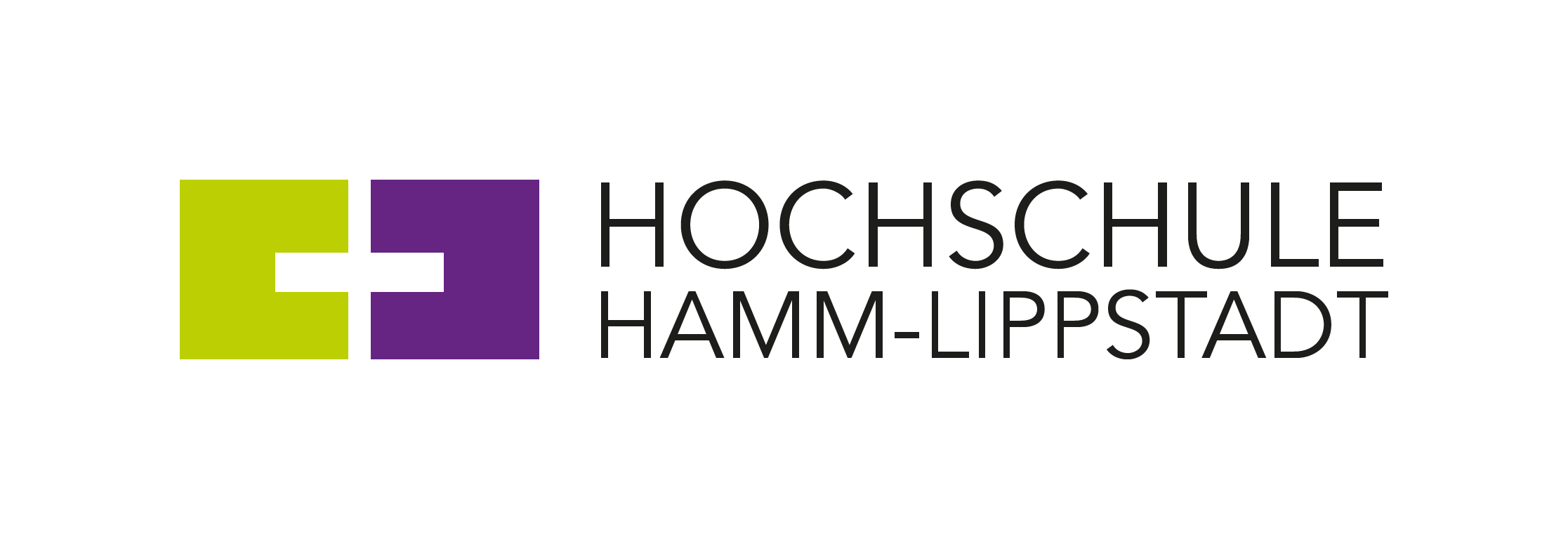 Wer sich noch nicht für einen Studienplatz an der Hochschule Hamm-Lippstadt (HSHL) beworben hat, für den wird es jetzt höchste Zeit. Nur noch bis zum 15.07.2022 ist eine Bewerbung für diejenigen möglich, die ihr Studium im September 2022 aufnehmen möchten. Die Frist gilt für 13 Bachelorstudiengänge der HSHL und acht Masterstudiengänge. Alle Interessierten, die sich noch nicht sicher sind, welches Studium das richtige für sie ist, finden auf der Webseite der Hochschule www.hshl.de sowie auf ihrem Instagram- und Youtube-Kanal viele spannende Videos, in denen sich alle Studiengänge präsentieren. Alle wichtigen Informationen zur Bewerbung finden Interessierte dann unter www.hshl.de/online-anmeldung. Nach erfolgreicher Bewerbung und Einschreibung startet die Vorlesungszeit am 19.09.2022. Ab dem 05.09.2022 finden Vorkurse und Orientierungsangebote auf den Campus der HSHL statt.Folgende Bachelorstudiengänge sind zulassungsfrei, so dass mit einer Anmeldung bei Vorliegen aller notwendigen Zugangsvoraussetzungen der Studienplatz bereits jetzt gesichert werden kann:Studienort Campus LippstadtAngewandte Informatik und Soziale Medien (B.Sc.)Computervisualistik und Design (B.Sc.)Materialdesign – Bionik und Photonik (B.Sc.)Mechatronik (B.Eng.)Wirtschaftsingenieurwesen (B.Eng.)Studienort Campus HammBiomedizinische Technologie (B.Eng.)Energietechnik und Ressourcenoptimierung (B.Eng.)Intelligent Systems Design (B.Eng.)Sport- und Gesundheitstechnik (B.Eng.)Folgende Bachelorstudiengänge sind zulassungsbeschränkt, nach dem 15.07.2022 startet hier der Auswahlprozess für alle Studienbewerberinnen und -bewerber:Betriebswirtschaftslehre (B.Sc.), Campus LippstadtInterkulturelle Wirtschaftspsychologie (B.Sc.), Campus HammTechnisches Management und Marketing (B.Sc.), Campus HammUmweltmonitoring und Forensische Chemie (B.Eng.), Campus HammÖrtliche Zulassungsbeschränkung bedeutet, dass die Hochschule eine bestimmte Zahl von Studienplätzen zur Verfügung stellt, für die sich Interessierte bewerben können. Nach Ablauf der Bewerbungsfrist entscheidet die Hochschule in Abhängigkeit von der Anzahl der Bewerbungen und den Hauptkriterien „Notendurchschnitt“ und „Wartezeit“ über die jeweilige Zulassung zum Studium.Außerdem ist die Bewerbungsphase für folgende Masterstudiengänge geöffnet:Zulassungsfreie Masterstudiengänge:Biomedizinisches Management und Marketing (M.Sc.), Campus HammIntercultural Business Psychology (M.Sc.), Campus Hamm, englischsprachigProduct and Asset Management (M.Sc.), Campus HammProduct Development and Business Studies (M.Eng.), Campus HammTechnical Consulting und Management (M.Sc.), Campus LippstadtUmwelt- und Gefahrstoffanalytik (M.Sc.), Campus HammZulassungsbeschränkte Masterstudiengänge:Betriebswirtschaftslehre (M.Sc.), Campus LippstadtBusiness and Systems Engineering (M.Eng.), Campus LippstadtWeitere Informationen:www.hshl.de/online-anmeldung Über die Hochschule Hamm-Lippstadt:Die Hochschule Hamm-Lippstadt (HSHL) bietet innovative und interdisziplinäre Studiengänge aus den Bereichen Ingenieurwissenschaften, Naturwissenschaften, Informatik und Wirtschaft an. In 14 Bachelor- sowie zehn Masterstudiengängen qualifizieren sich an der HSHL derzeit 5600 Studierende praxisorientiert für den späteren Beruf. An den beiden Campus in Hamm und Lippstadt verfügt die Hochschule über modernste Gebäude und rund 15.000 Quadratmeter Laborfläche für zukunftsorientierte Lehre und Forschung. Für das rund 400-köpfige Team um Präsidentin Prof. Dr.-Ing. Kira Kastell und Kanzlerin Sandra Schlösser bilden besonders Toleranz, Chancengleichheit und Vielfalt die Grundlage für eine Arbeit, die nachhaltig zur gesellschaftlichen Entwicklung beiträgt.www.hshl.de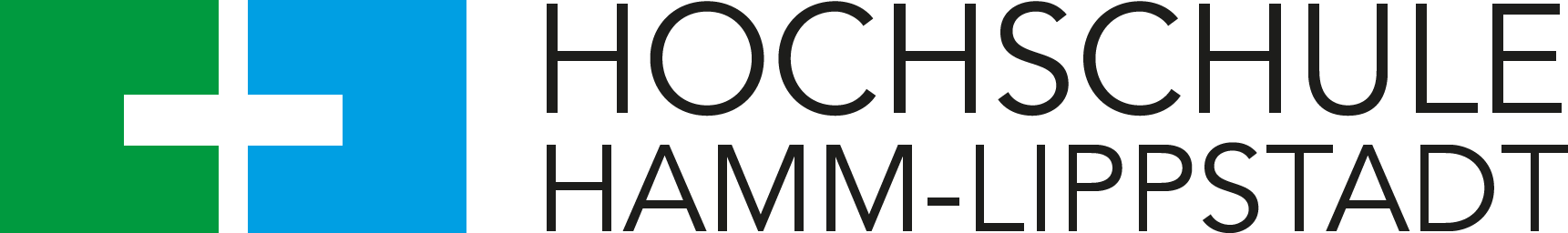 